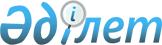 Тимирязев ауданында жеке оқу жоспары бойынша мүгедектігі бар балалар қатарындағы кемтар балаларды үйде оқытуға жұмсалған шығындарды өтеу тәртібі мен мөлшерін айқындау туралыСолтүстік Қазақстан облысы Тимирязев аудандық мәслихатының 2021 жылғы 24 қыркүйектегі № 6/12 шешімі. Қазақстан Республикасының Әділет министрлігінде 2021 жылғы 8 қазанда № 24672 болып тіркелді
      Ескерту. Шешімнің тақырыбы жаңа редакцияда – Солтүстік Қазақстан облысы Тимирязев аудандық мәслихатының 26.12.2022 № 17/19 (алғашқы ресми жарияланған күнінен кейін күнтізбелік он күн өткен соң қолданысқа енгізіледі) шешімімен.
      Қазақстан Республикасының "Кемтар балаларды әлеуметтік және медициналық-педагогикалық түзеу арқылы қолдау туралы" Заңының 16-бабы 4) тармақшасына сәйкес, Тимирязев аудандық мәслихаты ШЕШТІ:
      1. Тимирязев ауданында жеке оқу жоспары бойынша мүгедектігі бар балалар қатарындағы кемтар балаларды үйде оқытуға жұмсалған шығындарды өтеу тәртібі мен мөлшері, осы шешімнің қосымшасына сәйкес айқындалсын.
      Ескерту. 1-тармақ жаңа редакцияда – Солтүстік Қазақстан облысы Тимирязев аудандық мәслихатының 26.12.2022 № 17/19 (алғашқы ресми жарияланған күнінен кейін күнтізбелік он күн өткен соң қолданысқа енгізіледі) шешімімен.


      2. Тимирязев аудандық мәслихатының "Мүгедектер қатарындағы кемтар балаларды жеке оқыту жоспары бойынша үйде оқытуға жұмсаған шығындарын өндіріп алу мөлшерін және тәртібін айқындау туралы" 2020 жылғы 23 желтоқсандағы № 50/5 ( Нормативтік құқықтық актілерді мемлекеттік тіркеу тізілімінде № 6860 болып тіркелген) шешімінің күші жойылды деп танылсын.
      3. Осы шешім оның алғашқы ресми жарияланған күнінен кейін күнтізбелік он күн өткен соң қолданысқа енгізіледі. Тимирязев ауданында жеке оқу жоспары бойынша мүгедек балалар қатарындағы мүмкіндігі шектеулі балаларды үйде оқытуға жұмсалған шығындарды өтеу тәртібі мен мөлшері
      Ескерту. Қосымша жаңа редакцияда – Солтүстік Қазақстан облысы Тимирязев аудандық мәслихатының 26.12.2022 № 17/19 (алғашқы ресми жарияланған күнінен кейін күнтізбелік он күн өткен соң қолданысқа енгізіледі) шешімімен.
      1. Тимирязев ауданында мүгедектігі бар балалар қатарындағы кемтар балаларды жеке оқыту жоспары бойынша үйде оқытуға жұмсаған шығындарын өндіріп алу тәртібі мен мөлшері Қазақстан Республикасының Еңбек және халықты әлеуметтік қорғау министрінің 2021 жылғы 25 наурыздағы № 84 "Әлеуметтік – еңбек саласында мемлекеттік қызметтерді көрсетудің кейбір мәселелері туралы" бұйрығымен бекітілген "Мүгедектігі бар балаларды үйде оқытуға жұмсалған шығындарды өтеу" (Нормативтік құқықтық актілерді мемлекеттік тіркеу тізілімінде № 22394 болып тіркелген) мемлекеттік қызметін көрсету қағидаларына (әрі қарай-шығындарды өтеу Қағидалары) сәйкес әзірленді.
      2. Мүгедектігі бар балалар қатарындағы кемтар балаларды жеке оқыту жоспары бойынша үйде оқытуға жұмсаған шығындарын өндіріп алу (бұдан әрі-оқытуға жұмсалған шығындарын өндіріп алу) мүгедектігі бар балалар қатарындағы кемтар балаларды үйде оқу фактісін растайтын оқу орынының анықтамасы негізінде "Тимирязев ауданы әкімдігінің жұмыспен қамту және әлеуметтік бағдарламалар бөлімі" коммуналдық мемлекеттік мекемесімен жүзеге асырылады.
      3. Оқытуға жұмсалған шығындарын өндіріп алу (толық мемлекеттің қамсыздандыруындағы мүгедектігі бар балалардан және оларға қатысты ата-аналары ата-ана құқығынан айырылған мүгедектігі бар балалардан басқа) отбасының табысына қарамастан мүгедектігі бар балалардың ата-анасының біреуіне немесе өзге де заңды өкілдеріне беріледі.
      4. Оқытуға жұмсалған шығындарын өндіріп алу өтініш берілген айдан бастап мүгедектігі бар баланы үйде оқыту фактісін растайтын оқу орнынан анықтамада көрсетілген мерзім аяқталған айға дейін жүргізіледі.
      5. Оқытуға жұмсалған шығындарын өндіріп алуды тоқтатуға әкеп соққан жағдайлар бар болғанда (мүгедектігі бар баланың он сегіз жасқа толуы, мүгедектік мерзімінің аяқталуы, мүгедектігі бар баланың мемлекеттік мекемелерде оқып жатқан кезеңі, мүгедектігі бар баланың қайтыс болуы) төлемдер тиісті жағдайлар туындағаннан кейінгі айдан бастап тоқтатылады.
      6. Оқытуға жұмсалған шығындарды өндіріп алу үшін өтініш беруші "Азаматтарға арналған үкімет" мемлекеттік корпорациясы" коммерциялық емес ақционерлік қоғамы немесе "электрондық үкімет" веб-порталы (бұдан әрі – портал) осы шығындарды өтеу Қағидаларының 3-қосымшасына сәйкес "Мүгедектігі бар балаларды үйде оқытуға жұмсалған шығындарды өтеу" мемлекеттік қызмет көрсетуге қойылатын негізгі талаптар тізбесінде көрсетілген құжаттарды қоса шығындарды өтеу қағидаларының 1 немесе 2-қосымшасына сәйкес нысан бойынша өтінішпен жүгінеді.
      Өтініш беруші оқытуға жұмсалған шығындарды өндіріп алу бойынша төлемді тағайындау үшін портал арқылы жүгінген кезде ұсынылған мәліметтерді растау және шығындарды өтеу қағидаларының 2-қосымшасына сәйкес өтініш нысанында көзделген қажетті мәліметтерді алу үшін мемлекеттік органдардың және (немесе) ұйымдардың ақпараттық жүйелеріне сұрау салуды өтініш берушінің өзі жүзеге асырады.
      7. Оқытуға жұмсалған шығындарды өндіріп алу мөлшері мүгедектігі бар әрбір балаға оқу жылы ішінде ай сайын үш айлық есептік көрсеткішке тең.
      8. Оқытуға жұмсалған шығындарын өндіріпалудан бас тарту негіздері шығындарды өтеу Қағидаларының 3-қосымшасының тоғызыншы жолында көзделген.
					© 2012. Қазақстан Республикасы Әділет министрлігінің «Қазақстан Республикасының Заңнама және құқықтық ақпарат институты» ШЖҚ РМК
				
      Аудандық мәслихат хатшысы 

А. Асанова
Тимирязев аудандық мәслихаты2021 жылғы 24 қыркүйектегі№ 6/12 шешімінеқосымша